MA TRẬN – ĐỀ - ĐÁP ÁN KIỂM TRA 1 TIẾT ĐỊA LÍ – LỚP 10Ma  trận đề Đề kiếm tra Câu 1: Frông ôn đới (FP) là frông hình thành do sự tiếp xúc của 2 khối khí:A. địa cực và ôn đới.	B. ôn đới lục địa và ôn đới hải dương.C. địa cực lục địa và địa cực hải dương.	D. ôn đới và chí tuyến. Câu 2: Không khí nằm 2 bên của Frông có sự khác biệt cơ bản về:A. thành phần không khí.	B. độ dày của khối khí.C. tốc độ di chuyển. 	D. tính chất vật lí. Câu 3: Khối khí chí tuyến hải dương có kí hiệu làA. Ac.	B. Tm.	C. Pm.	D. Pe.Câu 4: Biên độ nhiệt độ năm ở các vĩ độ trên bề mặt trái đất biến thiên theo chiều hướngA. giảm dần từ xích đạo lên cực.B. tăng dần từ xích đạo lên cực.C. giảm dần từ xích đạo đến chí tuyến sau đó tăng dần từ chí tuyến lên cực.D. tăng dần từ xích đạo đến chí tuyến, sau đó giảm dần từ chí tuyến lên cực.Câu 5: Trong quá trình chuyển động biểu kiến hằng năm , Mặt Trời lên thiên đỉnh ở Xích Đạo vào các ngàyA. 21 – 3 và 23 – 9.	B. 22 – 12 và 21 – 3C. 22 – 6 và 22 – 12.	D. 21- 3 và 22 – 6.Câu 6: Hướng gió mùa ở nước ta làA. mùa hạ hướng tây nam, mùa đông hướng đông bắc.B. mùa hạ hướng tây bắc, mùa đông hướng đông bắc.C. mùa hạ hướng tây nam, mùa đông hướng đông nam.D. mùa hạ hướng đông bắc, mùa đông hướng đông bắc hoặc tây nam.Câu 7: Nhận định nào sau đây không đúngA. Khu áp thấp mưa nhiều	B. Gió Mậu dịch mưa nhiềuC. Dòng biển nóng mưa nhiều	D. Sườn đón gió mưa nhiềuCâu 8: Bề mặt trái đất được chia ra làmA. 12 múi giờ , mỗi múi giờ rộng 15o kinh tuyến.B. 24 múi giờ ,mỗi múi giờ rộng 15o kinh tuyến.C. 12 múi giờ ,mỗi múi giờ rộng 30o kinh tuyến.D. 24 múi giờ ,mỗi múi giờ rộng 30o kinh tuyến.Câu 9: Nhiệt độ trung bình năm ở vĩ độ 20o lớn hơn ở xích đạo là doA. Có áp cao hoạt động thường xuyên, bề mặt địa hình chủ yếu là lục địaB. Tầng khí quyển ở vĩ độ 20o mỏng hơn tầng khí quyển ở xích đạo.C. Không khí ở vĩ độ 20o trong hơn không khí ở xích đạo.D. Góc chiếu của tia bức xạ mặt trời ở vĩ độ 20o lớn hơn ở xích đạo.Câu 10: Vận động của vỏ trái đất theo phương thẳng đứng có đặc điểm làA. xảy ra rất nhanh và trên một diện tích lớn.B. xảy ra rất nhanh và trên một diện tích nhỏ.C. xảy ra rất chậm và trên một diện tích lớn.D. xảy ra rất chậm và trên một diện tích nhỏ.Câu 11: Gió gây mưa ở sườn đón gió và khô nóng ở sườn khuất gió làA. Gió đất	B. Gió mùa	C. Gió biển	D. Gió fơnCâu 12: Phong hóa hóa học diễn ra mạnh ở các vùng có khí hậuA. nóng , ẩm.	B. nóng ,khô.	C. lạnh ,ấm. 	D. lạnh , khô.Câu 13: Theo dương lịch , mùa hạ ở bán cầu bắc từ ngày:A. Từ 21 – 3 đến 22 – 6.	B. Từ 22 – 6 đến 23 – 9.C. Từ 23 – 9 đến 22 – 12.	D. Từ 22 – 12 đến 21 – 3.Câu 14: Thung lũng sông Hồng ở nước ta được hình thanh do kết quả của hiện tượngA. biển tiến.	B. di chuyển của các địa mảng.C. đứt gãy.	D. uốn nếp.Câu 15: Trên bề mặt trái đất nơi được mặt trời lên thiên đỉnh 2 lần trong năm làA. Cực Bắc và cực Nam.	B. Vùng từ chí tuyến lên cực.C. Khắp bề mặt trái đất.	D. Vùng nằm giữa hai chí tuyến.Câu 16: Nhận định nào sai:A. Nhiệt độ giảm, khí áp tăng 	B. Nhiệt độ tăng, khí áp giảm.C. Độ ẩm tăng, khi áp giảm	D. Càng lên cao, khí áp càng tăng.Câu 17: Nhân tố nào dưới đây không ảnh hưởng tới lượng mưaA. Thổ nhưỡng	B. Gió.	C. Frông	D. Địa hìnhCâu 18: Đường chuyển ngày quốc tế được quy định làA. Kinh tuyến 900Đ	B. Kinh tuyến 900T	C. Kinh tuyến 1800	D. Kinh tuyến 00Câu 19: Nhận định nào là đúng về sự thay đổi nhiệt độ trên Trái Đất?A. Nhiệt độ trung bình năm cao nhất ở cực Bắc.B. Nhiệt độ trung bình năm giảm dần từ xích đạo về hai cực.C. Nhiệt độ trung bình năm tăng dần từ xích đạo về hai cực.D. Biên độ nhiệt năm giảm dần từ xích đạo về hai cực.Câu 20: Các động của ngoại lực , một chu trình hoàn chỉnh nhìn chung diễn ra tuần tự theo các quá trình như sauA. phong hóa – vận chuyển – bóc mòn – bồi tụ.B. phong hóa – bồi tụ - bóc mòn – vận chuyển.C. phong hóa – bóc mòn – vận chuyển – bồi tụ.D. phong hóa – bóc mòn – bồi tụ - vận chuyển.Câu 21: Khối khí có đặc điểm rất nóng làA. Khối khí cực.	B. Khối khí ôn đớiC. Khối khí chí tuyến.	D. Khối khí xích đạo.Câu 22: Quá trình bóc mòn do tác động của sóng biển tạo nên dạng địa hìnhA. hang động các–xtơ.	B. nấm đáC. phi – o.	D. hàm ếch.Câu 23: Nơi nào trên trái đất quanh năm có ngày và đêm dài như nhau ?A. Ở 2 cực.	B. Các địa điểm nằm trên xích đạo.C. Các địa điểm nằm trên 2 vòng cực.	D. Các địa điểm nằm trên 2 chí tuyến.Câu 24: Một ngọn núi cao 2500m với nhiệt độ ở chân núi sườn đón gió là 260C, hãy tính nhiệt độ ở chân sườn khuất gió.A. 360C	B. 260C	C. 320C	D. 110CCâu 25: Tính nhiệt độ của sườn đón gió của một ngọn núi ở độ cao là 500m, biết rằng đỉnh núi cao 2000m có nhiệt độ là 270C.A. 330C	B. 360C	C. 38,10C	D. 390CCâu 26: Hãy tính giờ và ngày ở London, biết rằng ở thời điểm đó Hà Nội đang là  12h trưa ngày 1/1/2018.A. 5h ngày 31/12/2017	B. 19 ngày 1/1/2018C. 5h ngày 1/1/2018	D. 19h ngày 31/12/2017Câu 27: Đặc điểm của gió Tây ôn đới làA. Thổi quanh năm , độ ẩm rất cao , thường mang theo mưa.B. Thổi quanh năm , gió lạnh và độ ẩm thấp.C. Thổi vào mùa đông , gió lạnh và ẩm.D. Thổi vào mùa hạ, gió nóng và gió ẩm.Câu 28: Cho biểu đồ: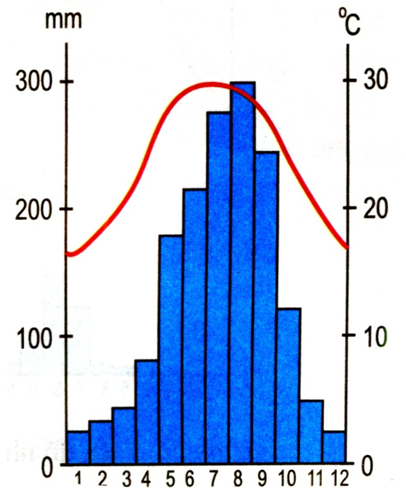 Nhận xét nào sau đây không đúngA. Biên độ nhiệt năm khoảng 480C.	B. Nhiệt độ tháng cao nhất khoảng 300CC. Mưa tập trung vào mùa hạ (tháng 5 -10)	D. Nhiệt độ tháng thấp nhất khoảng 180CCâu 29: Nguồn cung cấp nhiệt chủ yếu cho bề mặt Trái Đất là:A. hoạt động công nghiệp.	B. từ các vụ phun trào của núi lửa.C. bức xạ Mặt Trời.	D. các hoạt động đốt cháy.Câu 30: Trên trái đất các đai áp cao và áp thấp phân bố như sauA. các đai áp cao nằm ở bán cầu bắc, các đại áp thấp nằm ở bán cầu Nam.B. các đai áp thấp nằm ở bán cầu bắc, các đại áp cao nằm ở bán cầu Nam.C. các đại áp cao và áp thấp nằm xen kẽ và đối xứng qua Đại áp thấp xích đạo.D. các đại áp cao và áp thấp nằm xen kẽ và đối xứng qua đường xích đạo.Câu 31: Cho biểu đồ: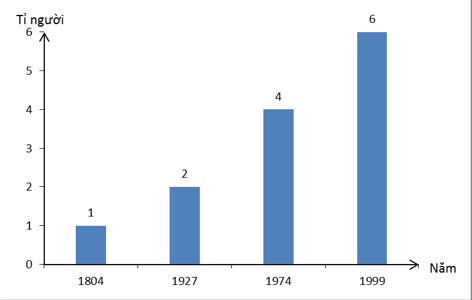 Biểu đồ thể hiện nội dung nào sau đây?A. Quy mô và cơ cấu dân số thế giới qua các nămB. Mật độ dân số thế giới qua các năm.C. Gia tăng dân số thế giới qua các năm.D. Quy mô mật độ dân số thế giới qua các nămCâu 32: Các hoang mạc lớn trên thế giới thường phân bố ở khu vực cận chí tuyến là do:A. có lớp phủ thực vật thưa thớt.B. đây là khu vực áp cao.C. đây là khu vực nhận được nguồn bức xạ từ Mặt Trời lớn.D. chịu ảnh hưởng của dòng biển lạnh.Câu 33: Ở bán cầu Bắc , chịu tác động của lực Côriolit, gió thổi từ Bắc xuống Nam sẽ bị lệch hướng trở thànhA. Gió Đông Bắc	B. Gió Tây Nam	C. Gió Tây Bắc	D. Gió Đông NamCâu 34: Gió Mậu Dịch là loại gióA. Thổi từ xích đạo về khu vực cận nhiệt đới.B. Thổi từ các khu áp cao cận nhiệt đới về phía áp thấp ôn đới.C. Thổi từ khu vực ôn đới về khu vực cận nhiệt đới.D. Thổi từ các khu vực áp cao cận nhiệt đới về xích đạo.Câu 35: Phong hóa sinh học là sự phá hủy đa và các khoáng vật dưới tác động của:A. vi khuẩn , nấm , rễ cây.B. sự thay đổi nhiệt độ, sự đóng băng của nước, sự kết tinh của muối.C. hoạt động sản xuất của con người.D. nước và các hợp chất hòa tan trong nước , khí cacbonic.Câu 36: Cho bảng số liệu:DIỆN TÍCH RỪNG NƯỚC TA QUA CÁC NĂMĐể thể hiện diện tích rừng nước ta qua các năm, biểu đồ nào sau đây thích hợp nhất?A. Biểu đồ đường.	B. Biểu đồ tròn.	C. Biểu đồ miền	D. Biểu đồ cột.Câu 37: Trên bề mặt trái đất nơi có lượng mưa nhiều nhất làA. vùng xích đạo.	B. vùng chí tuyến.	C. vùng ôn đới. 	D. vùng cực.Câu 38: Ý nào không đúng khi nói về cường độ phong hóa diễn ra mạnh nhất ở bề mặt trái đấtA. trực tiếp nhận được năng lượng của bức xạ mặt trời.B. chịu tác động mạnh mẽ từ các hoạt động của con người.C. Do lớp vật chất quánh dẻo ở tầng manti có nhiệt độ caoD. tiếp xúc trực tiếp với khí quyển , thủy quyền và sinh quyển.Câu 39: Ở nơi mặt trời lên thiên đỉnh, vào đúng giữa trưa , tia sáng mặt trời sẽ tạo với bề mặt một góc làA. 180o	B. 23o27’	C. 66o33’	D. 90oCâu 40: Hệ quả của hiện tượng uốn nếp làA. sinh ra hiện tượng biển tiến , biển thoái.	B. hình thành núi lửa động đất.C. tạo ra các hẻm vực , thung lũng.	D. làm xuất hiện các dãy núi.----------- HẾT ----------ĐÁP ÁN ĐỀ KIỂM TRA MỘT TIẾT            Cấp độChủ đềNhận biếtThông hiểuVận dụngVận dụng            Cấp độChủ đềNhận biếtThông hiểuCấp độ thấpCấp độ cao            Cấp độChủ đềTN KQTN KQTN KQTN KQChủ đề 1:Vụ trụ, các hệ quả chuyển động của Trái ĐấtCác đặc điểm về vũ trụ và các hệ quả chuyển động của Trái ĐấtMối quan hệ giữa các hệ quả chuyển động của Trái Đất- Xác định hướng lệch của gió do ảnh hưởng của lực CoriolitSố câu: 8Số điểm: 2.0Tỉ lệ: 20,0 %Số câu: 2Số điểm: 0,5Tỉ lệ: 5,0 %Số câu: 5Số điểm: 1,25Tỉ lệ: 12,5 %Số câu: 1Số điểm: 0,25Tỉ lệ: 2,5 %Chủ đề 2:Cấu trúc của Trái Đất, thạch quyểnCác đặc điểm cơ bản về nội lực và ngoại lựcHệ quả cảu tác động nội lực đến địa hình nước taGiải thích được vì sao phong hóa diễn ra mạnh ở bề mặt Trái Đất và phóng hóa hóa học diễn ra mạnh ở vùng nàoSố câu: 8Số điểm: 2.0Tỉ lệ: 20,0 %Số câu: 4Số điểm: 1,0Tỉ lệ: 10,0 %Số câu: 2Số điểm: 0,5Tỉ lệ: 5,0 %Số câu: 2Số điểm: 0,5Tỉ lệ: 5,0 %Chủ đề 3:Khí quyểnCác đặc điểm cơ bản về các khối khí, frong, nhiệt độ trên Trái Đất, khí áp, các loại gió và mưaMối quan hệ giữa các nhân tố khí hậu- Giải thích được sự khác nhau về nhiệt độ, bề mặt ở các vĩ độ, khu vực trên thế giới- Liên hệ hướng gió mùa ở nước taSố câu: 18Số điểm: 4.5Tỉ lệ: 45,0 %Số câu: 10Số điểm: 2,5Tỉ lệ: 25,0 %Số câu: 5Số điểm: 12,5Tỉ lệ: 12,5 %Số câu: 3Số điểm: 0,75Tỉ lệ: 7,5 %Chủ đề 4:Thực hành kĩ năng- Biểu đồ thể hiện nội dung gì.- Tính giờ trên Trái Đất- Tính nhiệt độ ở sườn đón gió và khuất gió.- Nhận xét biểu đồ.- Qua bảng số liệu xác định biểu đồ Số câu: 6Số điểm: 1.5Tỉ lệ: 15,0 %Số câu: 2Số điểm: 0,5Tỉ lệ: 5,0 %Số câu: 4Số điểm: 1,0Tỉ lệ: 10,0 %Số câu: 40Số điểm: 10,0Tỉ lệ: 100,0 %Số câu: 16Số điểm: 4,0Tỉ lệ: 40,0 %Số câu: 12Số điểm: 3,0Tỉ lệ: 30,0 %Số câu: 8Số điểm: 2,0Tỉ lệ: 20, %Số câu: 4Số điểm: 1,0Tỉ lệ: 10,0 %BỘ GIÁO DỤC & ĐÀO TẠOTRƯỜNG THPT NGUYỄN DU  ĐỀ THI GIỮA HỌC KÌ I Môn : Địa lí 10Thời gian làm bài: 45 phút; (40 câu trắc nghiệm)Năm1943198320052015Diện tích ( nghìn ha)14,37,212,713,8CâuĐáp ánCâuĐáp ánCâuĐáp ánCâuĐáp ánCâuĐáp ánCâuĐáp ánCâuĐáp ánCâuĐáp án1D6A11D16D21C26C31C36D2D7B12A17A22D27A32B37A3B8B13B18C23B28A33A38C4B9A14C19B24A29C34D39D5A10C15D20C25B39C35B40D